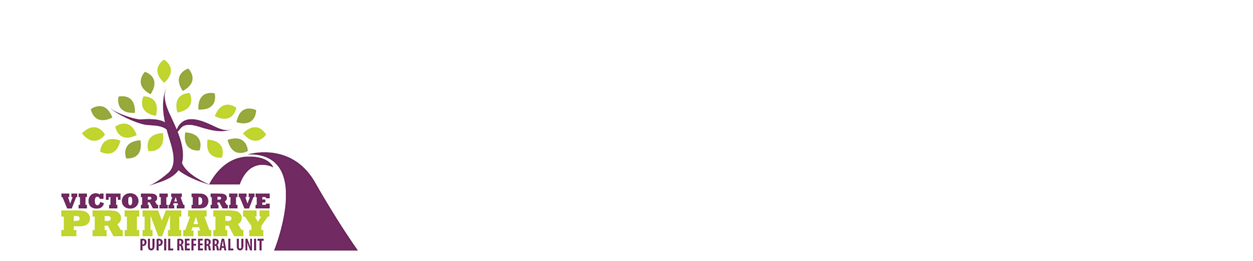 Victoria Drive Primary Pupil Referral UnitStaff at Victoria Drive Pupil Referral Unit place very high value on the professional partnership that exists between the teaching and support staff.Job DescriptionJob Title:	Teaching Assistant1 year fixed termMain Purpose of JobTo work in partnership with the teacher with individual pupils and/or with small groups of pupils to assist in the process of, and to promote, teaching and learning.To work 1:1 with individual pupils.Support for PupilsSupervise and provide particular support for pupils, including those with special needs, ensuring their safety and access to learning activities. Plan the development and implementation of pupils’ individual learning and behaviour plans and programmes.Establish good relationships with pupils, acting as a positive role model and being aware of and responding to pupils’ individual needs.Promote the inclusion and acceptance of all pupils.Encourage pupils to interact with others and engage in activities led by the teacher.Set challenging and demanding expectations to promote self-esteem and encourage pupils to become independent learners. Assist with providing feedback to pupils in relation to progress and achievement.Use specialist skills to undertake activities necessary to meet the physical and emotional needs of pupils. Support for TeachersAssist the teacher in creating a purposeful, orderly and supportive environment, in accordance with lesson plans and topic.In liaison with the teacher, use strategies to support pupils to achieve their learning and behaviour targets.Plan a range of creative learning activities.Monitor pupils’ responses to learning activities and record achievement/progress as appropriate.Provide regular feedback to teachers on pupils’ achievements/progress and report any concerns about individual pupils.Support the teacher in promoting appropriate behaviour and in managing pupils’ behaviour in line with established policy.Establish positive relationships with parents/carers and report information from and to parents / carers as required.Assist with administering routine tests and assessments and undertake the marking of pupils’ work as appropriate.Support the teaching and learning process by undertaking such activities as photocopying, word processing, filing, making phone calls.Support for CurriculumUndertake structured and agreed learning activities and adjust these according to pupils’ needs.Undertake English and Maths programmes for individual pupils, recording achievement/progress and feeding back to the teacher.Support pupils in using different modes of computer technology.Prepare and use resources to assist individual pupils with their learning, in partnership with the teacher.Support for PRUBe aware of and comply with policies and procedures relating to child protection, health, safety and security, confidentiality and data protection and report all concerns to the appropriate person (teacher, line manager, designated safeguarding lead).Be aware of and support pupils’ individuality.  Ensure all pupils have equal access to opportunities to learn and develop.Contribute to the overall ethos, work and aims of the PRU.Appreciate and support the role of other professionals.Attend relevant meetings as required.Participate in professional development training and other learning activities.Participate in Appraisal as required.Assist with the supervision of pupils before and after the session at the PRU.Accompany teaching staff and pupils on visits and trips as required.Person SpecificationJob Title:                   Teaching AssistantQualifications and TrainingGCSEs in Maths and EnglishGood literacy and numeracy skills.Minimum Level 2 Teaching Assistant qualification or equivalent qualificationWillingness to participate in development and training opportunities and take part in Professional Development.Essential Personal QualitiesReliability, resilience, enthusiasm and initiative Friendly manner towards children and adultsFlexibilityA willingness to learnHigh expectations and commitment to continual personal developmentGood attendance and punctuality Other Essential QualitiesExperience working in a mainstream school settingExperience of working or caring for children of primary ageAbility to communicate well both orally and in writingAbility to judge when advice/assistance is needed to meet pupils/adults needs and to react calmly and quickly in an emergencyAn understanding of and a commitment to the need for confidentialityAbility to use basic technology – computer, photocopier, iPad etc.Ability to relate well to children and adultsWork constructively as part of a team, understanding classroom roles and responsibilities and your own position within theseAn understanding of equal opportunities and how it applies within a school environmentDesirable QualitiesExperience in working with children with SEND and SEMHAn understanding of the Local Authority’s policies in health and safety, equal opportunities and pupils’ disciplinary provisionsAn awareness of particular equal opportunities issues that affect individual pupils and their families